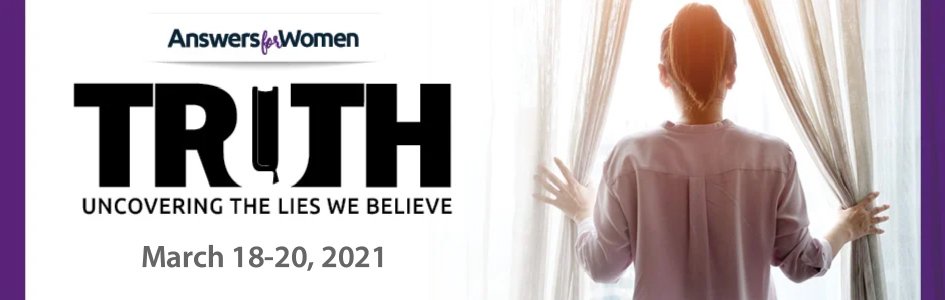 Village Bible Church Women’s Ministries is hosting the Answers in Genesis (AIG) Conference for Women livestream from The Ark Encounter in Williamstown, KY on March 18-20.  What an opportunity this is!  Without traveling all the way to KY, we will enjoy every session at VBC as it is livestreamed to us.  The conference itself is free but there will be box lunches that you can pre-pay for, and you will need to register so we know how to plan room arrangements.  You may sign up via the bulletin communication card, at the Women’s Ministries table in the foyer, or by contacting Dotty Burke (501)282-6088.   More information with the schedule and speakers are immediately available at https://answersingenesis.org/outreach/event/answers-for-women-2021/.  “At Answers for Women Conference, we will delve deeply into God’s Word to find out the truth to questions like these: Can we redefine holiness to make certain sins more acceptable?Can we pick and choose which parts of the Bible we accept as truth?Does saying a certain practice is “Christian” really make it so?Does the gospel message need to be updated with new and additional teachings about prosperity and judging others?Can we separate sinful desires from the actual act?Are out-of-context Bible verses appropriate as motivational encouragements?Is there power in positivity?Satan is crafty, and he mixes truth with error making it hard to discern right from wrong. But when we understand and embrace God’s Word, we will know the difference between the truth and the lies and we will not be deceived. We will be able to hold fast to Christ, and we will be equipped to help others live out their faith with a sincere heart.Conference schedule are:  Thursday 5:00pm-8:30pmFriday 9:00am-8:15pmSaturday 9:00am-4:45pmYou are free to choose any or all sessions to attendRegistration is in the Foyer February 7, 14, 21